      Curriculum Vitae Full name: Vo Hoang Nhu Nhu Email: nhuvhn@ntu.edu.vnDepartment of Translation and InterpretationFaculty of  Foreign LanguagesNha Trang University02 Nguyen Dinh Chieu St., Nha Trang City, VietnamEDUCATIONBachelor in English Language, Nha Trang University
RESEARCH INTERESTSRESEARCH EXPERIENCETEACHING RESPONSIBILITY  Undergraduate:  Graduate:PUBLICATIONS and PRESENTATIONS Journals: Presentations: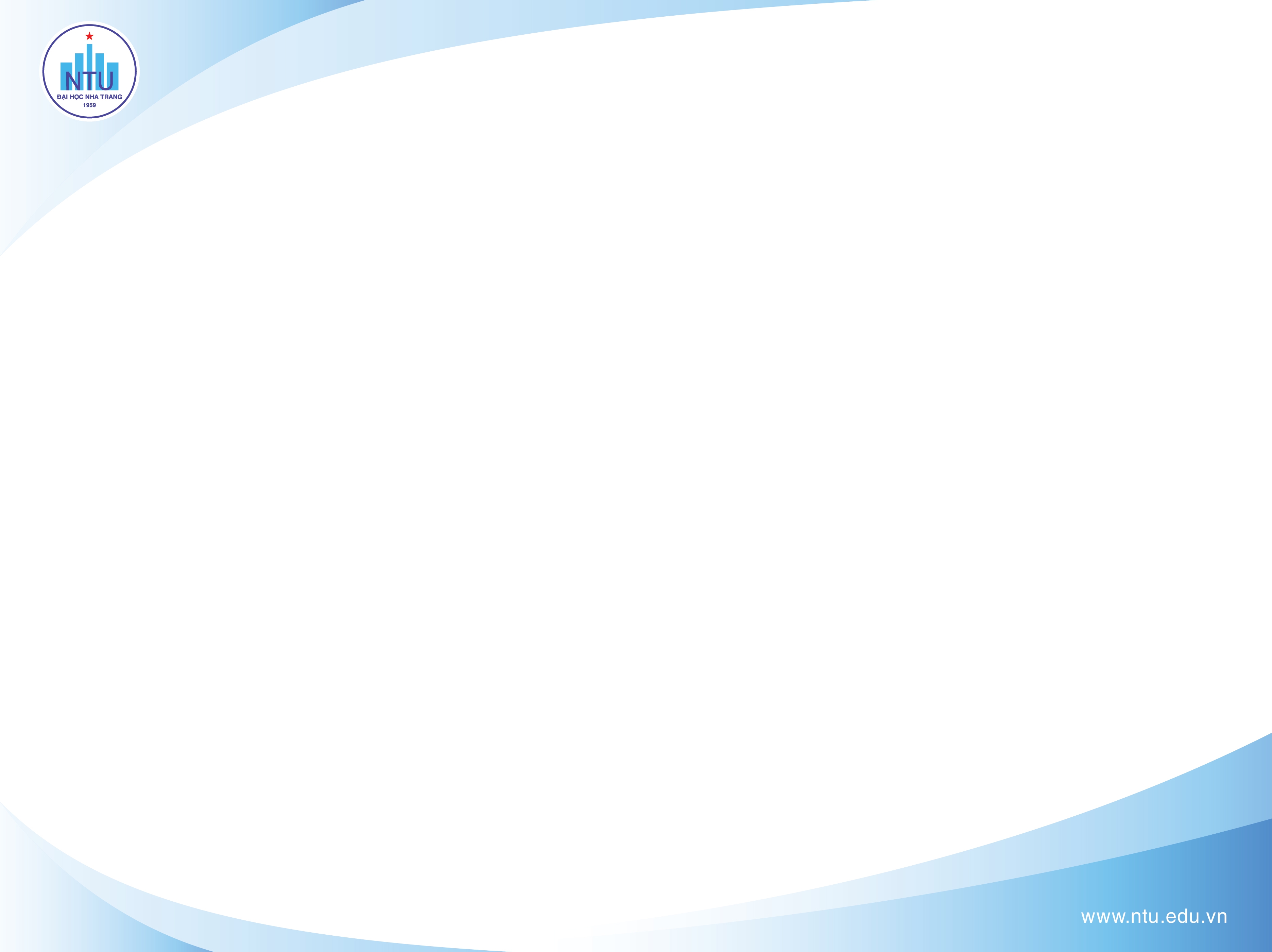 